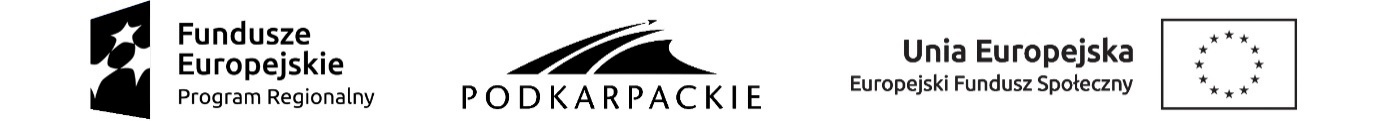 Załącznik nr 3 do Zarządzenia Nr 75/2015 Marszałka Województwa Podkarpackiego z dnia 7 października 2015 r.FORMULARZ OFERTYZamawiający: Województwo Podkarpackie - Urząd Marszałkowski Województwa Podkarpackiego w Rzeszowieodpowiadając na zaproszenie do składania ofert na realizację zadania: Przeprowadzenie dwóch szkoleń dla beneficjentów Regionalnego Programu Operacyjnego Województwa Podkarpackiego na lata 2014-2020 w zakresie prawa budowlanego pt. Realizacja procesu inwestycyjnego zgodnie z obowiązującymi przepisami z uwzględnieniem obiektów zabytkowych.Oferujemy wykonanie usługi/dostawy/roboty budowlanej będącej przedmiotem zamówienia, zgodnie z wymogami opisu przedmiotu zamówienia, za kwotę 
w wysokości:netto:	zł, słownie:………………………………………………………podatek VAT:……………%, słownie:……………………………………………brutto:	zł,  słownie:………………………………………………………Cena jednostkowa (brutto) za catering przypadająca na jedną osobę: ……………………Termin realizacji zamówienia:  7 i 8 kwietnia 2016 r.Miejsce realizacji zamówienia: Urząd Marszałkowski Województwa Podkarpackiego ul. Towarnickiego 3a, 35-010 Rzeszów (sala konferencyjna)Oświadczamy, iż posiadamy uprawnienia do wykonywania działalności objętej przedmiotem zamówienia oraz dysponujemy potencjałem technicznym i osobowym umożliwiającym realizację zamówienia.Oświadczamy, iż znajdujemy się w sytuacji ekonomicznej i finansowej umożliwiającej wykonanie zamówienia.Oświadczamy, że zobowiązujemy się wykonać zamówienie zgodnie z opisem przedmiotu zamówienia oraz zgodnie z przedstawioną ofertą.(data, podpis Wykonawcy)………………………………………………Załączniki:1	2	* Niepotrzebne skreślić